Medicina basada en evidencias 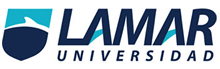 Erick Fernando García Jardón LME4336ACTIVIDAD INTEGRADORAEstudioTipo de estudioMedidas de asociación Formulas Sesgos Nivel de evidencia Meta-análisis Revisión sistemática Odds-ratio, riesgo relativo (o efecto relativo) ,Diferencia de riesgo Medidas de asociación y de efecto Diferencias de proporciones y NNTDiferencias de medias y medias estandarizadasProporciones y Prevalencias Índices de fiabilidad diagnostica Influencia del diseño en las medidas de efectoOdds ratio:  (A/C)/(B/D) A×D/B×CRR: [A/(A+B)]/[C/(C+D)]Reducción del riesgo relativo:    1 – RRDiferencia de riesgos (o reducción absoluta del riesgo):(RAR) (DR) = A/(A+B) - C/(C+D)NNT: 100/ RRAReducción absoluta de riesgo:%expuestos - %no expuestosSesgos de publicación Sesgos de selección Sesgo en la extracción de datos  IAEnsayo clínico Estudioanalítico,experimental,longitudinalRiesgo absolutoRiesgo relativoReducción absoluta de riesgo (RRA) Reducción relativa de riesgo (RRR)-numero necesaria a tratar (NNT)riesgo absoluto: A+C/A+B+C+DRR: [A/(A+B)]/[C/(C+D)]NNT:  100/RRARRA: %expuestos - % no expuestosRRR: 1 – RR- sesgo de evaluación - Sesgo por uso inadecuado de retiradas y abandonos-Sesgos en la diseminación de los resultados.- Sesgos en la interpretación de los resultados por el lector.IBTamizaje Ensayos aleatorizados - exactitud - certeza del diagnóstico según la prueba- sensibilidad- especificidad- vpp- vpn- prevalencia- exactitud= a+d/a+b+c+d- certeza del diagnóstico según la prueba= s+ e/2-sensibilidad= a/a+c- especificidad= d/d+b- VPP= a/a+b- VPN= d/c+d- prevalencia= casos nuevos +antiguos / total de habitantes- sesgos de selección - sesgos de Incidencia prevalencia- sesgos de longitud-sesgos de tiempo- sesgos de anticipación en el diagnosticoIIA